Informasjon fra styret april 2019Nå begynner moroa igjen – derfor masse informasjon denne gangen! Som vi nå vet, ble vannet utsatt en uke – og skrus etter planen på søndag 14. april klokken 11. Det er lurt å være på hyttene når det skjer, for å kontrollere at alt er i orden. Siden det er påskestart er kanskje mange på tur andre steder, da kan det være fint å alliere seg med en nabo for å sjekke!*Siden vannet ble utsatt, ble også dugnaden inne på Felleshuset utsatt. Den blir nå onsdag 24. april klokka 17. Da skal vinterstøvet vaskes vekk, slik at huset står klart til første utleie helgen etter. Hvis noen er på Solvang i påskedagene, og føler seg full av virketrang, ta gjerne kontakt med Bente som er leder i huskomiteen, og spør om det er noe som kan gjøres allerede nå! *Når det gjelder den store fellesdugnaden for hele hagen – der vi klargjør busker og blomster og kratt for sommer, vasker toaletthusene og utemøbler osv. så ble det en datokollisjon. Hagekomiteen hadde lagt opp til dugnad lørdag 4.mai klokka 10, før ekstraordinært årsmøte og vårmøte klokka 14. Men, så viser det seg at bilen som samler inn hageavfall også kommer lørdag 4. mai klokka 11.15-13.15. Dermed er dugnaden fremskyndet en uke – og blir nå lørdag 27.april klokka 10 Møt opp på lekeplassen med hansker og hageredskaper! Hagekomiteen lover belønning etter endt arbeid .*Husk at du ved å si ja takk til kolonihagehytte, også har forpliktet deg til å stille på dugnader. Dette kommer i tillegg til minst ti timer med pliktarbeid – som du gjør i den komiteen du tilhører. Også i år blir det mindre endringer i komiteene, det kommer vi tilbake til rundt vårmøtet. Det mangler leder i noen av komiteene – har du lyst til å trå til, ta kontakt med styret!*Årsregningen med kontingent, jordleie, evt. Kringsjånett-abonnement osv. kommer etter planen i hyttepostkassene før påske. HUSK å merke innbetalingen med HYTTENUMMER og navn!*På ekstraordinært årsmøte lørdag 4. mai kl 14 på felleshuset skal regnskap og budsjett legges frem. På det påfølgende vårmøtet orienteres det om stort og smått. Vi håper å se mange! Papirene kommer på epost til de fleste av dere, og i hyttepostkassene til de av dere som har bedt om det, senest en uke før møtet. *I fjor sendte vi ut kartleggingsskjemaer til alle for å sikre riktig oversikt over kontaktinfo, evt. kloakk, ildsteder osv. Ikke alle svarte, derfor laget vi en elektronisk purring i år, som er sendt ut til alle. Fint om alle passer på å svare – gjerne også selv om dere svarte i fjor!*Myntinnkastet på toaletthus øst har vært ødelagt en stund. Styret har bestemt at vi ikke investerer penger i et nytt, MEN vi appellerer til kolonistenes samvittighet om likevel å betale. Det blir hengt opp en plakat der vi oppfordrer alle til å betale for seg ved bruk av både for dusj og vaskemaskin. *Planlegger du å selge hytta? Fristen for å gi beskjed til styret er senest 1. mai. Neste mulighet er 1. august.*Det har vært landsmøte i Norsk Kolonihageforbund siden sist. Her kan du lese protokollen derfra: https://www.kolonihager.no/uploads/5/4/7/4/54746459/lm2019_protokoll.pdfBlant annet ble dette enstemmig vedtatt: 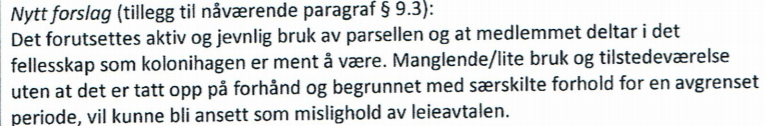 *23.mai er det felles årsmøte for de fem Solvang-avdelingene. Det er der de reviderte byggeforskriftene skal vedtas. Innstillingen fra byggeforskriftoppryddingskomiteen kan du lese her: https://www.solvangregler.no/2019/sisteutkast-til-reviderte-byggeforskrifter/